			9А класс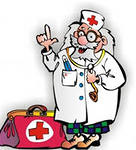    Одним из важнейших способов эффективного  предотвращения распространения инфекций с воздушно-капельным механизмом передачи  являются специфическая иммунопрофилактика  (вакцинация) и повышение неспецифической  резистентности организма.  Прежде всего, это относится к группам лиц     повышенного риска заболеваемости гриппом и ОРВИ и наиболее восприимчивым к этим заболевания.  В настоящее время существуют эффективные вакцины  только в отношении гриппа.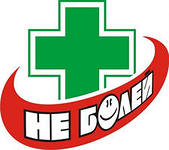 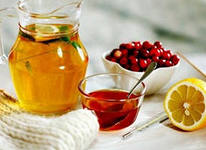 9А класс